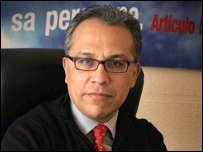 Manuel Vidaurri Aréchiga Curriculum VitaeObtuvo el grado de Doctor en Derecho por la Universidad de Sevilla, España, en 1989, con mención de SOBRESALIENTE CUM LAUDE. Primer discípulo latinoamericano del reconocido Catedrático Prof. Dr. Francisco Muñoz Conde.
Licenciado en Derecho por la Universidad de Guanajuato, México. Amplió sus estudios con cursos de postgrado en Derecho Penal y posteriormente en Criminología, ambos en la Universidad de Salamanca, España, obteniendo los correspondientes Diplomas de Especialidad. Realizó además estudios de Derechos Humanos en el Instituto Interamericano de Derechos Humanos de Costa Rica y en la Universidad de Alcalá de Henares, España.
Es profesor de tiempo completo del Departamento de Derecho de la División de Derecho, Política y Gobierno. Cuenta con el reconocimiento de perfil PROMEP de la Secretaria de Educación Pública y es Miembro del SISTEMA NACIONAL DE INVESTIGADORES NIVEL I.
Ha publicado libros y artículos de su especialidad en revistas nacionales y extranjeras, además de participar como ponente en congresos y seminarios tanto en el país como en el extranjero. También forma parte de varios comités editoriales y científicos en publicaciones nacionales y extranjeras.
Pertenece a diversas agrupaciones académicas entre las que destacan:Asociación Internacional de Derecho Penal. Academia Mexicana de Ciencias Penales. Sociedad Mexicana de Criminología. Academia Nacional de Derecho, de la Sociedad Mexicana de Geografía y Estadística. Instituto Latinoamericano del Ombudsman Fue Director de la Facultad de Derecho y Administración Pública de la Universidad de Guanajuato (1994-1998). Magistrado Consejero del Poder Judicial del Estado (1998-2000). Por dos periodos consecutivos fungió como Procurador de los Derechos Humanos del Estado de Guanajuato (2000-2004 y 2004-2008).
Actualmente se desempeña como profesor de Licenciatura, Maestría y Doctorado en Derecho diversas Universidades. Es Catedrático fundador de la Maestría en Política Criminal en la Universidad Autónoma de San Luis Potosí.
Desde el mes de Octubre de 2008 funge como Director de la División de Derecho, Política y Gobierno, designado por unanimidad por la Junta Directiva de la Universidad de Guanajuato.UNIVERSIDAD DE GUANAJUATO
Calle Lascurain de Retana, Número 5
Guanajuato, Gto., C.P. 36000.
MEXICO